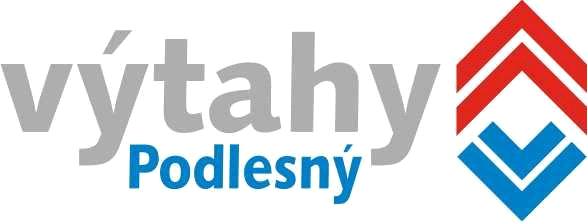                   ___________________________________________________________________________________	Mezi níže uvedenými stranami se uzavírá tento dodatek č. 05/U0012018	Objednatel:		Oblastní nemocnice Kolín, a.s., nemocnice Středočeského Kraje 		Žižkova 146, Kolín III, 280 02 Kolín 		Spisová značka B 10018 vedená u Městského soudu v Praze 		IČO: 27256391		Oprávněn zastupovat:	MUDr. Petr Chudomel, MBA, předseda představenstva 					Mgr. Iveta Mikšíková, místopředseda představenstva 	Zhotovitel:		Výtahy Podlesný s.r.o. 		Dělnická 476, Pardubičky, 533 01 Pardubice		Spisová značka C 41228 vedená u Krajského soudu v Hradci Králové		IČO: 06873219		DIČ: CZ06873219		Oprávněn jednat: 	Podlesný Petr, jednatel 	I. PŘEDMĚT DODATKU SMLOUVY U0012028Objednatel a Zhotovitel se dohodli na úpravě článku II., počet servisových zařízení a platební, cenová ujednání, kde s účinností od 1.8.2024 je původní článek zcela nahrazen následujícím zněním:		II. PLATEBNÍ A CENOVÁ UJEDNÁNÍ 		Cena předmětu smlouvy je stanovena mezi smluvními stranami dohodou takto:	Typ výtahu LC 		750 kg (prosklený) Budova ''D''		xxx Kč / měsíc bez DPH 	Typ výtahu LC 		1600 kg 	Budova ''L''		xxx Kč / měsíc bez DPH 	Typ výtahu MNV 	200 kg		Budova ''P''		xxx Kč / měsíc bez DPH 	Typ výtahu TONV 	2000 kg 	Budova ‘'Interna Pravý''xxx Kč / měsíc bez DPH 	Typ výtahu TONV 	2000 kg 	Budova ‘'Interna Levý''	xxx Kč / měsíc bez DPH 	Typ výtahu GNV	500 kg 		Budova ''G''		xxx Kč / měsíc bez DPH 	Typ výtahu LC		1600 kg		Budova ''O''		xxx Kč / měsíc bez DPH	Typ výtahu LC		2000 kg		Budova ''O''		xxx Kč / měsíc bez DPH	Typ výtahu LC		1600 kg		Budova ''E''		xxx Kč / měsíc bez DPHTyp výtahu LC		2000 kg		Budova ''E''		xxx Kč / měsíc bez DPH	Ostatní ujednání smlouvy č. U0012018 ve znění předchozích dodatků se nemění. 			II. Závěrečná ustanovení	Tento dodatek č.5 je nedílnou součástí původní smlouvy ve znění předchozích dodatků.               Smluvní strany berou na vědomí, že je dle zákona č. 340/2015 Sb., o zvláštních podmínkách účinnosti některých smluv, uveřejňování těchto smluv a o registru smluv (zákon o registru smluv), v platném znění, objednatel povinen uveřejnit tento dodatek č. 5 v registru smluv.Tento dodatek č. 5 je sepsána ve 2 (dvou) vyhotoveních, z nichž každá smluvní strana obdrží po jednom z nich.Smluvní strany prohlašují, že tento dodatek č. 5 byl sepsána na základě jejich pravé a svobodné vůle a na důkaz souhlasu s jejím obsahem připojují své podpisy.Tento dodatek č. 5 nabývá platnosti dnem podpisu oběma smluvními stranami a účinnosti dnem uveřejněním v registru smluv.				Datum a podpis zástupce objednatele 				Datum a podpis zástupce zhotovitele 	…………………………………………………………..			……………………………………………………………	       MUDr. Petr Chudomel, MBA					          Petr Podlesný 	         předseda představenstva 							jednatel 		………………………………………………………….	              Mgr. Iveta Mikšíková                   místopředseda představenstva  